錢穆故居民國學風系列活動報名簡章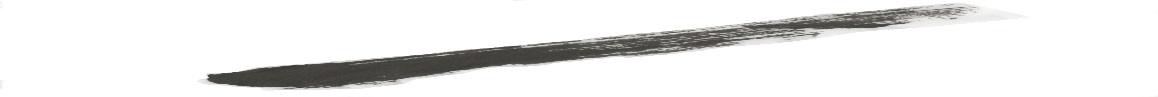 來錢穆故居找回您的安定感                     讀錢先生的書肯定您的價值一、時間：固定為週四下午13：00至16：00二、地點：錢穆故居(臺北市士林區臨溪路72號)三、行程：四、費用：每人繳交人民幣伍佰元整(本地人士為新臺幣貳仟伍佰元整)（包含上課講義、書籍二本、L夾一份、書籤一份、明信片一張(上述以紀念環保袋包裝)及飲料）錢穆故居民國學風系列活動  報名表報名方式：上錢穆故居官方網站(網址：http://web.utaipei.edu.tw/~chienmu/)下載報名表，填寫完後傳真(傳真電話：02-28805810)或傳電子信箱(chienmu.house@msa.hinet.net)至錢穆故居。★ 繳費方式：參訪當天至錢穆故居服務台，按鈴現場數人數繳費。★ 交通方式：搭乘捷運淡水線至「士林捷運站1號出口」，轉乘往「東吳大學(錢穆故居)站」之公車。★ 洽詢方式：(02)2880-5809鄭小姐、何先生。時間活動負責人備註13：00~14：00故居參觀（參與者贈送《賓四先生與素書樓》一書及L夾書籤各一份加明信片一張，以紀念環保袋包裝）秦照芬老師（臺北市立大學歷史與地理學系系主任）或傅可暢老師包含問題解答，導覽完之後前往人文茶坊休息，喝飲料14：00~16：00素書樓講堂─民國學風專題演講（參與者贈送錢先生著作一冊）傅可暢老師(現脫離體制，專注研究與寫作)申請單位參訪團體名稱參訪團體人數          人聯絡人姓名聯絡人電話參訪日期          年          月          日備註